INDICAÇÃO Nº 650/2021 Sugere ao Poder Executivo Municipal realização de serviços de roçagem e limpeza junto à Academia ao Ar Livre e parquinho, próximo a E.E. Fiovarante Luiz Angolini, no bairro Cruzeiro do Sul.Excelentíssimo Senhor Prefeito Municipal, Nos termos do Art. 108 do Regimento Interno desta Casa de Leis, dirijo-me a Vossa Excelência para sugerir que, por intermédio do Setor competente, realização de serviços de roçagem e limpeza junto à Academia ao Ar Livre e parquinho, próximo a E.E. Fiovarante Luiz Angolini, no bairro Cruzeiro do Sul, neste município.  Justificativa:Conforme reivindicação de munícipes que procuraram por este vereador, solicito a roçagem e limpeza no referido local, haja vista o mato alto, impedindo a utilização dos aparelhos e brinquedos por parte dos moradores e crianças.Plenário “Dr. Tancredo Neves”, em 09 de fevereiro de 2.021.JESUS                 Valdenor de Jesus G. Fonseca	   -Vereador-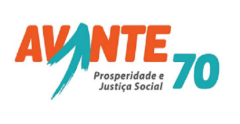 